COMUNICAT DE PRESĂUn nou nivel de control al procedeului de sudareCMT Cycle Step de la FroniusCu noua variantă Cycle Step pentru procedeul de sudare CMT (Cold Metal Transfer) utilizatorii pot regla atât numărul de stropi, cât și pauzele dintre cicluri. Rezultatul este o sudură cu energie liniară scăzută, cu o structură clară de solzi și cu un grad ridicat de reproductibilitate. Domeniul de utilizare este foarte generos: de la suduri vizibile la aplicații de fabricație aditivă și până la punctele de distanțare sau fixare. La sudarea MIG/MAG la capătul sârmei pentru sudare se topește o picătură care este apoi transferată în scurtcircuit la baia de metal topit în cadrul procedeului CMT. După scurtcircuitul caracteristic, arcul electric este amorsat din nou și începe un nou ciclu de sudare. Cu CMT Cylce Step, Fronius poate controla cu exactitate aceste cicluri astfel încât utilizatorul să poată defini numărul exact de picături per punct de sudură. Astfel, se obține un nou nivel de control și reproductibilitate. Pot fi setate chiar și dimensiunile nivelării rezultate a materialului în cadrul unei secvențe. Energie liniară minimă și aspect perfect al suduriiCu Cycle Step energia liniară în piesă este minimă și poate fi controlată cu precizie, ceea ce este foarte folositor mai ales la sudarea în poziție cu toleranțe ale rostului. Un alt avantaj este formarea solzilor. Astfel, Cycle Step este procedeul ideal pentru suduri vizibile, de calitate superioară. CMT Cycle Step permite și sudarea punctelor mici de fixare fiind astfel o alternativă la cleștele de punctare. În plus, CMT Cylce Step poate fi utilizat pentru sudarea tablelor zincate sau pentru crearea unor puncte de sprijin pentru susținerea îmbinărilor lipite. De asemenea, cu Cycle Step sunt posibile aplicații de placare și fabricație aditivă.Opțiunea Cycle Step este disponibilă ca actualizare de la versiunea firmware TPS/i 1.9.0. Utilizatorii pot utiliza funcția după actualizarea pe sistemele TPS/i pentru toate curbele caracteristice CMT.2003 caractere incl. spaţii1.962 Zeichen inkl. LeerzeichenTitluri fotografii: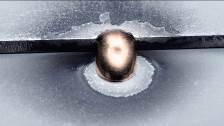 Foto 1: Punct de sprijin: 1 mm zincat eloxat, sârmă pentru sudare: CuSi3 1 mm, viteză de avans a sârmei: 11,5 m/min, numărul de cicluri CMT: 8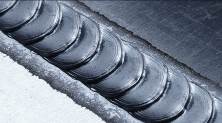 Foto 2: Îmbinare sudată prin suprapunere: 3 mm aluminiu, sârmă pentru sudare: AlSi5 1,2 mm, numărul de cicluri CMT: 18, timp de pauză 0,16 s, viteza de sudare 50 cm/min, viteză de avans a sârmei în faza de procedeu CMT: 7,7 m/min, viteză medie de avans a sârmei: 6,1 m/min. Indicaţie: Valoarea medie este mai mică decât valoarea setată. Fotografii: Fronius International GmbH, reproducere gratuităAcest comunicat de presă, însoţit de fotografii, este disponibil pe Internet pentru descărcare:www.fronius.com/de/schweisstechnik/infocenter/presseDepartamentul Perfect WeldingFronius Perfect Welding este lider în materie de inovaţii în domeniul sudării cu arc electric şi prin presiune în puncte şi lider global de piaţă în sectorul sudării robotizate. În calitate de furnizor de sisteme, Fronius Welding Automation realizează, în plus, soluţii complete de sudare automatizată, specifice clienţilor, de exemplu în construcţia de rezervoare sau pentru placări în domeniul offshore. Surse de curent pentru aplicaţii manuale, accesorii de sudare şi un spectru larg de servicii completează portofoliul. Cu mai mult de 1.000 parteneri comerciali în întreaga lume, Fronius Perfect Welding este extrem de aproape de clienţi. Fronius International GmbHFronius International este o companie austriacă cu sediul în Pettenbach şi cu alte locaţii în Wels, Thalheim, Steinhaus şi Sattledt. Firma, care numără 4.550 de angajaţi în întreaga lume, este activă în domeniile: tehnica sudării, instalaţii fotovoltaice şi tehnica de încărcare a bateriilor. 91 % din produsele sale sunt exportate prin cele 30 de filiale şi reprezentanţe / parteneri comerciali în peste 60 de ţări. Produse inovative, servicii complexe şi 1.241 de brevete acordate fac din Fronius lider în materie de inovaţii pe piaţa mondială. Pentru mai multe informaţii vă rugăm să vă adresaţi:
Doamnei Andreea Bobic, CM Metal Trading SRL, RomaniaE-mail: andreea.bobic@cmmetal.roVă rugăm să trimiteţi o copie a documentului agenţiei noastre:a1kommunikation Schweizer GmbH, Frau Kirsten Ludwig,Oberdorfstraße 31 A, D – 70794 Filderstadt,Tel.: +49 (0)711 9454161-20, E-mail: Kirsten.Ludwig@a1kommunikation.deFotos: Fronius International GmbH, Abdruck honorarfreiDie hochaufgelösten Bilder finden Sie unter folgendem Link zum Download:https://www.fronius.com/de/schweisstechnik/info-center/presseBusiness Unit Perfect WeldingFronius Perfect Welding ist Innovationsführer für Lichtbogen- sowie Widerstandspunktschweißen und globaler Marktführer für robotergestütztes Schweißen. Als Systemanbieter realisiert der Bereich Fronius Welding Automation außerdem kundenspezifische automatisierte Schweiß-Komplettlösungen, etwa im Behälterbau oder für Plattierungen im Offshore-Bereich. Stromquellen für manuelle Anwendungen, Schweißzubehör und ein breites Dienstleistungs-Spektrum ergänzen das Portfolio. Mit mehr als 1.000 Vertriebspartnern weltweit ist Fronius Perfect Welding besonders nah am Kunden. Fronius International GmbHFronius International ist ein österreichisches Unternehmen mit Sitz in Pettenbach und weiteren Standorten in Wels, Thalheim, Steinhaus und Sattledt. Die Firma ist mit 4.550 Mitarbeitern weltweit in den Bereichen Schweißtechnik, Photovoltaik und Batterieladetechnik tätig. Mit 30 internationalen Gesellschaften sowie Vertriebspartnern und Repräsentanten in mehr als 60 Ländern erzielt Fronius einen Exportanteil von 91 Prozent. Fortschrittliche Produkte, umfangreiche Dienstleistungen sowie 1.241 erteilte Patente machen Fronius zum Innovationsführer am Weltmarkt. Diese Presseinformation sowie die Bilder stehen für Sie zum Download im Internet zur Verfügung:www.fronius.com/de/schweisstechnik/infocenter/presseFür weitere Informationen wenden Sie sich bitte an:
Deutschland: Frau Annette Orth, Tel.: +49 (6655) 91694-402,E-Mail: orth.annette@fronius.comÖsterreich:
Frau Ilse Mayrhofer, Tel. +43(0)7242/241-4015, E-Mail: mayrhofer.ilse@fronius.com Schweiz:
Frau Monique INDERBITZIN, Tel. +41 (79) 945 76 20, 
E-Mail: inderbitzin.monique@fronius.comBitte senden Sie ein Belegexemplar an unsere Agentur:a1kommunikation Schweizer GmbH, Frau Kirsten Ludwig,Oberdorfstraße 31 A, D – 70794 Filderstadt,Tel.: +49 (0)711 9454161-20, E-Mail: Kirsten.Ludwig@a1kommunikation.de